* Letter grades will be decided upon after calculating the averages at the end of the semester and distribution of the averages will play a significant role in the evaluation of the letter grades.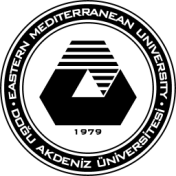 EASTERN MEDITERRANEAN UNIVERSITYSCHOOL OF COMPUTING AND TECHNOLOGYDEPARTMENT OF INFORMATION TECHNOLOGYCOURSE POLICY SHEET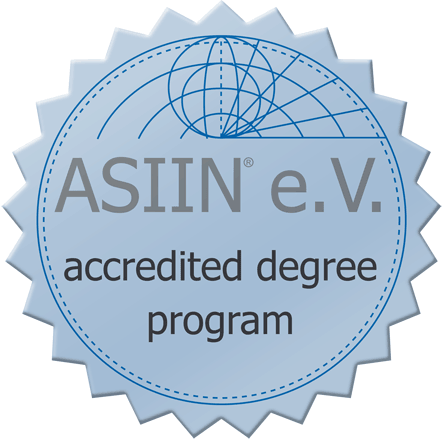 Course TitleManaging Systems Development ProjectCourse CodeITEC422TypeFull TimeSemester Fall/SpringCategoryAC (Area Core)Workload180 HoursEMU Credit(3,1,0) 3Prerequisite-LanguageEnglishLevel  Fourth YearTeaching Format3 Hours Lecture and 1 Hour Lab per weekECTS Credit6Course Web Sitehttp:// staff.emu.edu.tr/halidesaricizmeliInstructor(s)Halide SarıçizmeliOffice Tel+90 392 6301661E-mail halide.saricizmeli@emu.edu.tr   Office NoCT111Course DescriptionThis course is about information systems project management covering the processes for delivering quality software on time and on budget using a systematic approach to software project management, project evaluation, estimation, scheduling and resourcing, monitoring and controlling. Various software engineering methodologies and their impact on project management are discussed involving management people, quality, risk and change. The course emphasizes five focal areas of 21st century project management approach: process focus, team focus, global focus, technology focus, and Project Management Body of Knowledge focus. The learning environment is created via networked, collaborative, problem‐based learning‐centered instructional methods.General Learning OutcomesUnderstand and practice the process of project management and its application in delivering successful ITprojects Understand and use risk management analysis techniques that identify the factors that put a project at risk and to quantify the likely effect of risk on project timescalesEvaluate a project to develop the scope of work, provide accurate cost estimates and to plan the various activitiesIdentify the resources required for a project and to produce a work plan and resource schedulePractice Microsoft Project Tool. Monitor the progress of a project and to assess the risk of slippage, revising targets or counteract schedulingDistinguish between the different types of projects and follow the stages needed to negotiate an appropriate contract.Project management via team collaboration to prepare a project plan interpersonal relations with people having diverse cultures and skills.Teaching Methodology / Classroom ProceduresThe course has 2 hours of lectures in a week mainly held in the form of a seminar.The practical aspect of the course is made-up of 1 hours/pw in order to provide the students with an experience of using Case Tools(Microsoft project)Lecture notes and lab exercises are posted on the course web site. There are two written quizzes which are held one week before the midterm and final exam periods.There is a practical exam from Microsoft Project tools.There is a written midterm exam.There is a written final exam. There is one term project.Class attendance is compulsory.The student is responsible to check the course web site regularly and view the latest announcements.Course Materials / Main ReferencesEffective Project Management , James P. Clements, Jack Gido ısbn no: 10: 1-111-82405-3Weekly Schedule / Summary of TopicsWeekly Schedule / Summary of TopicsWeek 1Overview of projects and emphasizing management.Week 2Project Management Concepts: Project attributes, Balancing Project Constraints, Project Life Cycle, Project Management  ProcessWeek 3Identifying and Selecting Project: Project Identification, Project Selection, Project Charter, Preparing request for proposalWeek 4Developing Project Proposal : Building relationship with customers and partners, Pre- Request For Proposal(RFP), proposal preparationWeek 5 Defining scope, Quality, Responsibility, and Activity Sequence : Establish project objectives, Define project scope, Plan for quality, Define activitiesWeek6Developing the schedule : Estimates activity resources, estimates activity durations, establish project start and finish times, develop project schedule, project control processWeek 7-8Midterm Examinations WeekWeek 9Resource Utilization: Resource constrained planning, resource requirements plan, resource levelling Week 10Determining Cost, Budget, and Earned Value: Estimates activity costs, determine project budget, determine actual cost, control cost, and analyze cost.Week 11Managing Risk: Identify risk, assess risk, plan risk responses, monitor risks, managing risks for IS.Week 12Closing the Project: Project closing actions, customer feedback.Week 13The Project Manager: Project manager responsibilities, project manager skillsWeek14-15Project PresentationsWeek 16-18Final Examinations WeekRequirementsEach student can have only one make-up exam. One who misses an exam should provide a medical report or a valid excuse within 3 days after the missed exam. The make-up exam is done at the end of the term and covers all the topics. No make-up exam is given for the quizzes.Students who fail to attend the lectures regularly may be given NG grade. Once the grades are announced, the students have only one week to do objection about their grades.It is the students’ responsibility to follow the announcement in the course web site. Method of AssessmentMethod of AssessmentMethod of AssessmentMethod of AssessmentMethod of AssessmentMethod of AssessmentEvaluation and GradingAssignmentsProjectClass + Lab  Quizzes QuizesMidterm ExamFinal ExamPercentage5 %15 %20%25 %35 %Grading Criteria *Grading Criteria *Grading Criteria *Grading Criteria *Grading Criteria *Grading Criteria *Grading Criteria *Grading Criteria *Grading Criteria *Grading Criteria *Grading Criteria *Grading Criteria *AA-B+BB-C+CC-D+DD-F90 -10085 - 8980 - 8475 - 7970 - 7465 - 6960 - 6456 - 5953 - 5550 - 5240 - 490 – 39